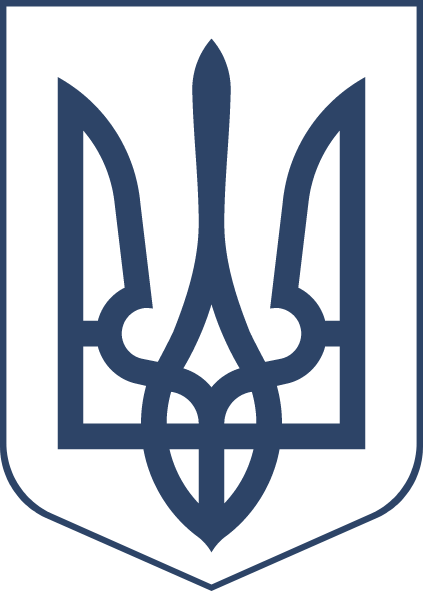 ДЕРЖАВНА СЛУЖБА ГЕОЛОГІЇ ТА НАДР УКРАЇНИНАКАЗПро затвердження переліку ділянок надр корисних копалин місцевого значення, спеціальні дозволина користування якими пропонується надати у користуванняВідповідно до підпункту 3 пункту 8 Порядку надання спеціальних дозволів на користування надрами, затвердженого постановою Кабінету Міністрів України від 30.05.2011 № 615 (в редакції постанови Кабінету Міністрів України від 19.02.2020 № 124) з метою розміщення на офіційному вебсайті Держгеонадр інформації про ділянки надр, які пропонуються для надання спеціальних дозволів на користування надрами,НАКАЗУЮ:	1. Затвердити перелік ділянок надр місцевого значення, спеціальні                                    дозволи на користування якими пропонується надати у користування, що                       додається.	2. Відділу використання надр та забезпечення виконання процедур                    надання спеціальних дозволів забезпечити розміщення зазначеного переліку на офіційному вебсайті Держгеонадр.3. Контроль за виконанням цього наказу залишаю за собою.Голова					     	          		               Роман ОПІМАХПерелікділянок надр місцевого значення, спеціальні дозволи на користування якими пропонується надати у користування від 27  грудня2022 р.м. Київ№476ЗАТВЕРДЖЕНОНаказ Державної служби геології та надр  України від «27» грудня 2022 року № 476№ п/пОб’єкт надрокористуванняОб’єкт надрокористуванняОб’єкт надрокористуванняОб’єкт надрокористуванняПочаткова цінадозволу,грн.№ п/пНазва об’єкта надрокористуванняВид корисної копалиниВид користуван-ня надрамиМісце
 розташуванняПочаткова цінадозволу,грн.1.Південно-Липівськаділянкапісокгеологічневивченняділянокнадр корисних копалинІвано-Франків-ська обл.,Івано-Франківсь-кий р-н.22 746,002.Нагорянська ділянкавапнякгеологічневивченняділянокнадр корисних копалинТернопільська обл.,Чортківський р-н.10 455,003.Великоглибочецька-2 ділянкасуглинокгеологічневивченняділянокнадр корисних копалинТернопільська обл.,Тернопільський р-н.24 990,004.ділянка Нянівськапісокгеологічневивченняділянокнадр корисних копалинЖитомирська обл.,Коростенський р-н.70 635,005.Західна 
Друга ділянка Здовбицького родовищапісокгеологічневивченняділянокнадр корисних копалинРівненська обл.,Рівненський р-н.32 130,006.Світловодська ділянкапісокгеологічневивченняділянокнадр корисних копалинКіровоградська обл., Олександрійсь-
кий р-н.255 000,007.ділянка Згоранська-2пісокгеологічневивченняділянокнадр корисних копалинВолинська обл., Ковельський р-н.8 500,008.ділянка «Кутківці-2» площа № 1 та площа № 2пісокгеологічневивченняділянокнадр корисних копалинТернопільська обл.,Тернопільський р-н.198 772,50